แบบเสนอแผนงาน/โครงการ/กิจกรรมกองทุนหลักประกันสุขภาพตำบลตันหยงลุโละ ประจำปี ๒๕๖๓เรื่อง ขอเสนอโครงการออกกำลังกายเพื่อสุขภาพ ปี ๒๕๖๓เรียน ประธานกรรมการกองทุนหลักประกันสุขภาพตำบลตันหยงลุโละ	ด้วย ชมรมออกกำลังกายเพื่อสุขภาพ หัวสะพานตันหยงลุโละมีความประสงค์จะจัดโครงการออกกำลังกายเพื่อสุขภาพ ในปีงบประมาณ ๒๕๖๓ เป็นเงิน ๒๐,๐๐๐ บาท โดยมีรายละเอียดแผนงาน/โครงการ/กิจกรรม ดังนี้๑. หลักการและเหตุผล	ปัจจุบันสังคมไทยเริ่มเปลี่ยนไปจากอดีต ดังจะเห็นได้จากบริบทการทำงาน เศรษฐกิจและวิถีชีวิตที่เปลี่ยนไป มีการแข่งขันทั้งทางด้านข่าวสาร สารสนเทศและเทคโนโลยี ทำให้วิถีชีวิตของคนในสังคมต้องเร่งรีบแข่งขันตามกลไกเศรษฐกิจ แต่เวลาในการดูแลสุขภาพของตนเองกลับน้อยลง ก่อให้เกิดปัญหาด้านสุขภาพเพิ่มขึ้น จึงเป็นเหตุให้สุขภาพอ่อนแอลงประสบกับปัญหาความเจ็บป่วยด้วยโรคต่างๆ ตามมา เช่น ความดันโลหิตสูง เบาหวาน โรคอ้วน โรคมะเร็ง ความเครียด ฯลฯ	ชมรมออกกำลังเพื่อสุขภาพหัวสะพาน จึงเล็งเห็นความสำคัญเรื่องสุขภาพของประชาชนในชุมชน จึงได้จัดทำโครงการออกกำลังกายเพื่อสุขภาพ ห่างไกลจากโรค ปี ๒๕๖๓ เพื่อให้เกิดความตระหนักและตื่นตัว       เห็นความสำคัญ ของการออกกำลังกาย เป็นการใช้เวลาให้เกิดประโยชน์ แล้วยังช่วยเสริมสร้างให้ร่างกายแข็งแรงผ่อนคลายอารมณ์ ที่สำคัญการออกกำลังกายยังลดความเสี่ยงต่อการเกิดโรค ดังกล่าวด้วย ๒. วัตถุประสงค์	๒.๑ เพื่อให้ประชาชนมีความรู้ในการดูแลสุขภาพตนเองและการบริโภคอาหาร	๒.๒ เพื่อส่งเสริมให้ประชาชนมีการออกกำลังกายเพื่อสุขภาพและเหมาะสมสำหรับช่วงวัย๓. วิธีดำเนินการ	๓.๑ ประชุมชี้แจงโครงการให้สมาชิกและประชาชนทั่วไปทราบ วันและเวลาในการจัดกิจกรรม	๓.๒ ประสานหน่วยงานที่เกี่ยวข้องเพื่อสนับสนุนอุปกรณ์และบุคลากร	๓.๓ กระจายความรับผิดชอบให้กรรมการบริหารชมรมรับผิดชอบเป็นฝ่ายๆ 	๓.๔ ดำเนินการตามโครงการ	     กิจกรรมที่ ๑ ประชุมชี้แจงโครงการให้สมาชิกชมรมและประชาชนที่จะเข้าร่วมได้ทราบถึง วันเวลา   			ในการจัดกิจกรรมและรับสมัครผู้สนใจเข้าร่วมกิจกรรม	     กิจกรรมที่ ๒ ให้ความรู้ในการดูแลสุขภาพตนเอง การบริโภคอาหารและการออกกำลังกายที่เหมาะสม 		           สำหรับช่วงวัย และการป้องกันอุบัติเหตุในการออกกำลังกาย จนถึงบุคคลที่มี           		           โรคประจำตัว	     กิจกรรมที่ ๓ สาธิตและร่วมออกกำลังกายเพื่อสุขภาพ๔. ระยะเวลาดำเนินการ	เดือนเมษายน ๒๕๖๓ – เดือนกันยายน ๒๕๖๓๕. เป้าหมาย	สมาชิกชมรม / ผู้สูงอายุ / ประชาชนทั่วไป / อสม. /  ผู้นำชุมชนในเขตพื้นที่รับผิดชอบของ อบต.ตันหยงลุโละ จำนวน ๕๐ คน๖. สถานที่ดำเนินการ	- บริเวณสะพานท่าเทียบเรือ หมู่ที่ ๒  ตำบลตันหยงลุโละ อำเภอเมือง จังหวัดปัตตานี	- โฮมสเตย์ลาเฮศักดิ์สิทธิ์ เลขที่ ๑ ถนนฤดี ต.อาเนาะรู อ.เมือง จ.ปัตตานี๗. งบประมาณ	ขอสนับสนุนงบประมาณจากกองทุนหลักประกันสุขภาพองค์การบริหารส่วนตำบลตันหยงลุโละ     จำนวน ๒๐,๐๐๐.- บาท โดยมีรายละเอียดค่าใช้จ่าย ดังนี้กิจกรรมที่ ๑	ประชุมชี้แจงการดำเนินงานโครงการ สำหรับสมาชิกชมรม / อสม. / ผู้นำชุมชน		- ค่าอาหารว่างและเครื่องดื่ม		  จำนวน ๒๐ คน x ๒๕ บาท x ๑ วัน				   เป็นเงิน  ๕๐๐  บาทกิจกรรมที่ ๒	การให้ความรู้ในการดูแลสุขภาพตนเอง การบริโภคอาหารและออกกำลังกายที่เหมาะสม		- ค่าวิทยากร จำนวน ๖๐๐ บาท/ชั่วโมง x ๘ ชั่วโมง(ระยะเวลา ๒ วัน)   เป็นเงิน ๔,๘๐๐ บาท		- ค่าอาหารกลางวัน อาหารว่างและเครื่องดื่ม		  จำนวน ๕๐ คน x ๑๐๐ บาท x ๒ วัน			             เป็นเงิน ๑๐,๐๐๐ บาทกิจกรรมที่ ๓	สาธิตและร่วมออกกำลังเพื่อสุขภาพ		- ค่าวิทยากร จำนวน ๓๐๐ บาท/ชั่วโมง x ๔ ชั่วโมง(ระยะเวลา ๒ วัน)   เป็นเงิน ๑,๒๐๐ บาท		- ค่าป้ายไวนิล		  จำนวน ๑ ผืน ( ๑ x ๓ ม. ) 					   เป็นเงิน  ๗๕๐  บาท		- ค่าวัสดุในการจัดกิจกรรม		  ผ้าถุงจำนวน ๕๐ ชิ้น x ราคา ๕๕ บาท 			             เป็นเงิน ๒,๗๕๐ บาท								    รวมเป็นเงินทั้งสิ้น ๒๐,๐๐๐ บาทถ้วนหมายเหตุ  - ทุกรายการสามารถถัวเฉลี่ยได้	   - กิจกรรมสามารถเปลี่ยนแปลงตามความสม๘. ผลที่คาดว่าจะได้รับ	๘.๑ ประชาชนมีความรู้ที่ถูกต้องมากขึ้นในการดูแลสุขภาพตนเอง	๘.๒ ประชาชนมีสุขภาพอนามัยที่พึ่งประสงค์	๘.๓ ประชาชนคลายความเครียด สามารถดูแลตนเองได้	๘.๔ ประชาชนได้รับการส่งเสริมให้มีการออกกำลังเพื่อสุขภาพอนามัยที่แข็งแรงการประเมินผล	แบบประเมินผลก่อนและหลังดำเนินโครงการลงชื่อ....................................................ผู้นำเสนอโครงการ                                                                             ( นางใยตง ระเด่นอาหมัด )                                                            ตำแหน่ง ประธานชมรมหัวสะพานตำบลตันหยงลุโละ                                                                                   วันที่ ๒๐ เดือนมกราคม ตารางอบรมโครงการออกกำลังเพื่อสุขภาพ	 หมายเหตุ ตารางอาจมีการเปลี่ยนตามความเหมาะสมสรุปผลการดำเนินงานโครงการออกกำลังกายเพื่อสุขภาพ ปี ๒๕๖๓ชื่อโครงการ  การออกกำลังกายเพื่อสุขภาพ ปี ๒๕๖๓วัตถุประสงค์	๒.๑ เพื่อให้ประชาชนมีความรู้ในการดูแลสุขภาพตนเองและการบริโภคอาหาร	๒.๒ เพื่อส่งเสริมให้ประชาชนมีการออกกำลังกายเพื่อสุขภาพและเหมาะสมสำหรับช่วงวัยรูปแบบการจัดโครงการ / ลักษณะของกิจกรรม / ขั้นตอนและวิธีการดำเนินการวิธีดำเนินการตามโครงการ	     กิจกรรมที่ ๑ ประชุมชี้แจงโครงการให้สมาชิกชมรมและประชาชนที่จะเข้าร่วมได้ทราบถึง วันเวลา   			ในการจัดกิจกรรมและรับสมัครผู้สนใจเข้าร่วมกิจกรรม	     กิจกรรมที่ ๒ ให้ความรู้ในการดูแลสุขภาพตนเอง การบริโภคอาหารและการออกกำลังกายที่เหมาะสม 			สำหรับช่วงวัย และการป้องกันอุบัติเหตุในการออกกำลังกาย จนถึงบุคคลที่มี โรคประจำตัว	     กิจกรรมที่ ๓ สาธิตและร่วมออกกำลังกายเพื่อสุขภาพโดยมีรายละเอียดค่าใช้จ่ายดังนี้วันที่ ๑๐ เดือนกันยายน ๒๕๖๓	- ประชุมชี้แจงโครงการให้สมาชิกชมรมและประชาชนทราบวัน เวลา ในการจัดอบรมและสถานที่   อบรม จัดทำป้ายไวนิลและวัสดุในการจัดกิจกรรม           - ค่าอาหารว่างและเครื่องดื่ม                    จำนวน ๒๐ คน x ๒๕ บาท x ๑ วัน				 เป็นเงิน  ๕๐๐  บาท           - ค่าป้ายไวนิล                   จำนวน ๑ ผืน ( ๑ x ๓ ม. ) 				            เป็นเงิน  ๗๕๐  บาท           - ค่าวัสดุในการจัดกิจกรรม                  จำนวนผ้าถุง ๕๐ ชิ้น x ราคา ๕๕ บาท 			           เป็นเงิน ๒,๗๕๐ บาทวันที่ ๑๙ เดือนกันยายน ๒๕๖๓           - อบรมให้ความรู้และร่วมออกกำลังกาย	- ค่าอาหารกลางวัน อาหารว่างและเครื่องดื่ม                  จำนวน ๕๐ คน x ๑๐๐ บาท x ๑ วัน			           เป็นเงิน ๕,๐๐๐ บาท	- ค่าวิทยากร จำนวน ๖๐๐ บาท/ชั่วโมง x ๔ ชั่วโมง x ๑ วัน                       เป็นเงิน ๒,๔๐๐ บาท	- ค่าวิทยากรออกกำลังกาย จำนวน ๓๐๐ บาท/ชั่วโมง x ๒ ชั่วโมง x ๑ วัน      เป็นเงิน  ๖๐๐ บาทวันที่ ๒๐ เดือนกันยายน ๒๕๖๓            - อบรมให้ความรู้และร่วมออกกำลังกาย            - ค่าอาหารกลางวัน อาหารว่างและเครื่องดื่ม                  จำนวน ๕๐ คน x ๑๐๐ บาท x ๑ วัน			           เป็นเงิน ๕,๐๐๐ บาท            - ค่าวิทยากร จำนวน ๖๐๐ บาท/ชั่วโมง x ๔ ชั่วโมง x ๑ วัน                      เป็นเงิน ๒,๔๐๐ บาท	- ค่าวิทยากรออกกำลังกาย จำนวน ๓๐๐ บาท/ชั่วโมง x ๒ ชั่วโมง x ๑ วัน       เป็นเงิน  ๖๐๐ บาท		                                                                      รวมเป็นเงินทั้งสิ้น ๒๐,๐๐๐ บาทถ้วน                      ทุกรายการสามารถถัวเฉลี่ยระยะเวลาดำเนินการ	เดือนเมษายน 256๓ – เดือนกันยายน ๒๕๖๓ผลเชิงปริมาณ	ผลการดำเนินงานกิจกรรมในครั้งนี้ก่อให้เกิดประโยชน์ต่อสมาชิกและประชาชนในชุมชน           จำนวน ๕๐ ครัวเรือน / ๑๕๐ คนผลเชิงคุณภาพ ผลที่ได้รับหลังจากเสร็จสิ้นโครงการ	๑. ประชาชนมีความรู้ในการดูแลสุขภาพของตนเองและการบริโภคอาหาร	๒. ประชาชนสามารถออกกำลังกายได้อย่างถูกวิธีและสอนผู้อื่นได้ถูกต้อง	๓. ประชาชนมีความรู้ในการป้องกันอุบัติเหตุในการออกกำลังกายและบุคคลที่มีโรคประจำตัวปัญหาอุปสรรคในการดำเนินโครงการ	ประชาชนในตำบลตันหยงลุโละ ยังนิยมบริโภคอาหารจำพวกแป้ง ไขมัน น้ำตาล ซึ่งมีผลกับสุขภาพและโรคประจำตัว ทำให้เสี่ยงต่อการเกิดโรค และต้องใช้เวลาในการปรับเปลี่ยนพฤติกรรมแนวทางที่สำคัญในการอบรม	๑. ประชาชนทั่วไป	๒. อาสาสมัครสาธารณสุข	๓. สมาชิกชมรมหัวสะพานปัจจัยแห่งความสำเร็จ	๑. ผู้บริหารของส่วนต่างๆ ให้ความสำคัญกับการออกกำลังกาย	๒. สมาชิกชมรมหัวสะพาน ให้ความร่วมมือ	๓. ได้รับการสนับสนุนงบประมาณจากกองทุนหลักประกันสุขภาพตำบลตันหยงลุโละสิ่งที่พึงพอใจในการจัดอบรมในครั้งนี้	๑. ลดอัตราการป่วยด้วยโรคต่างๆ ความดันโลหิตสูง เบาหวาน และโรคหัวใจ	๒. ลดการเกิดอุบัติเหตุในการออกกำลังกาย	๓. มีความรู้และสามารถถ่ายทอดให้กับผู้อื่นได้	๔. สามารถสาธิตและถ่ายทอดการออกกำลังกายด้วยผ้าถุงได้	๕. คณะทำงานและสมาชิกมีความเข้าใจ มีความรักสามัคคีต่อกันข้อคิดเห็นและข้อเสนอแนะ	๑. เกิดสัมพันธภาพที่ดีของสมาชิกในชมรม	๒. องค์การบริหารส่วนตำบลตันหยงลุโละ ควรให้การสนับสนุนงบประมาณทุกปีลงชื่อ....................................................ผู้นำเสนอโครงการ / กิจกรรม                                                             ( นางใยตง ระเด่นอาหมัด )                                  ตำแหน่ง ประธานชมรมหัวสะพานตำบลตันหยงลุโละ                          ประมวลรูปภาพกิจกรรม ประชุมชี้แจงโครงการออกกำลังกายเพื่อสุขภาพ ปี ๒๕๖๓วันที่ ๑๐ เดือนกันยายน พ.ศ.๒๕๖๓ ณ บ้านตันหยงลุโละ ม.๒ ต.ตันหยงลุโละ อ.เมือง จ.ปัตตานี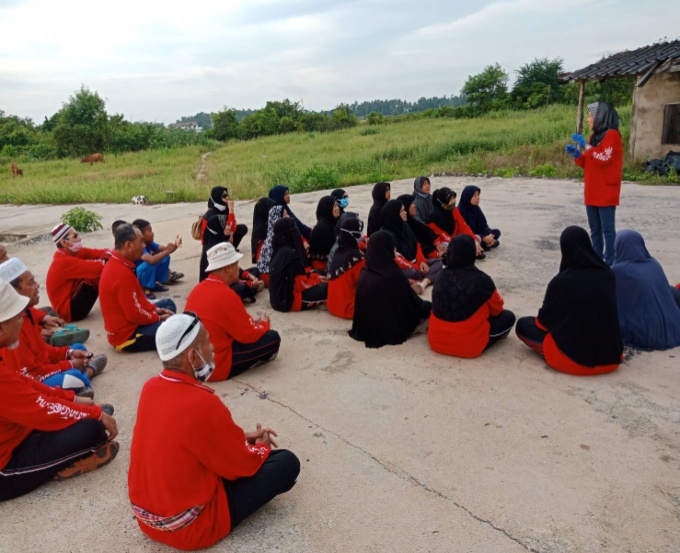 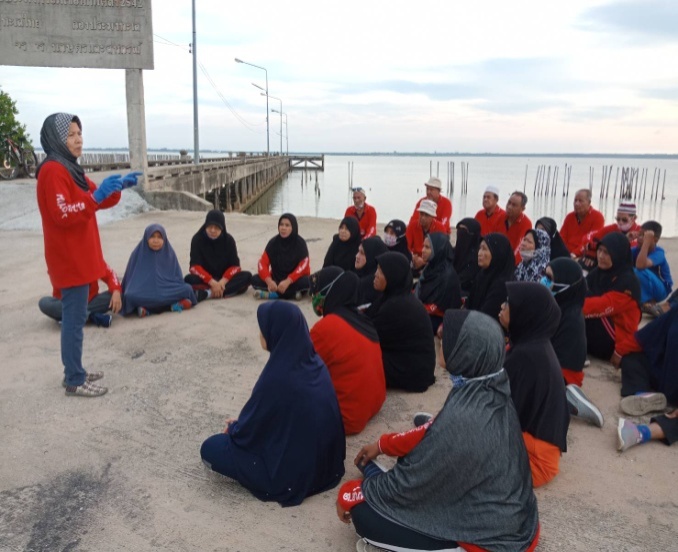 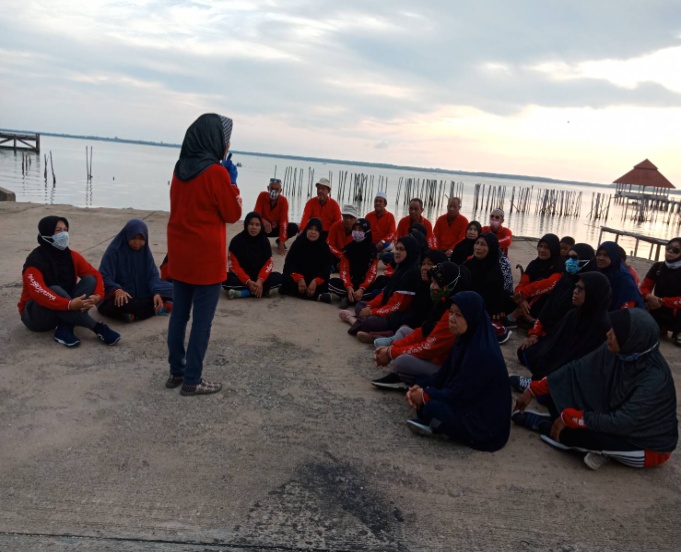 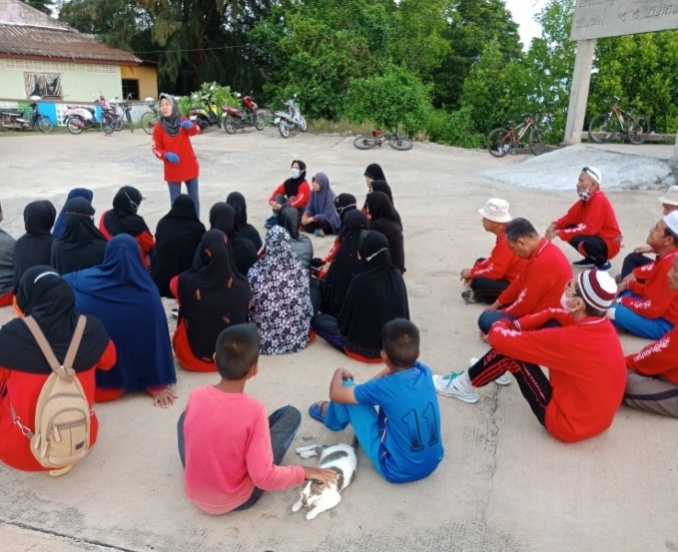 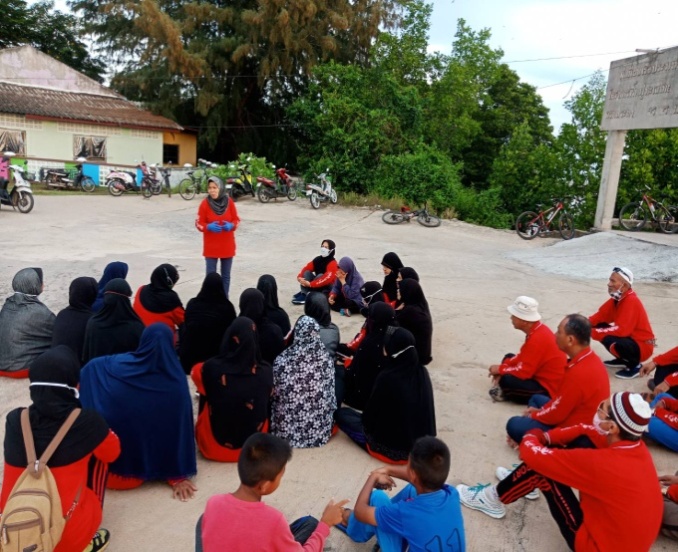 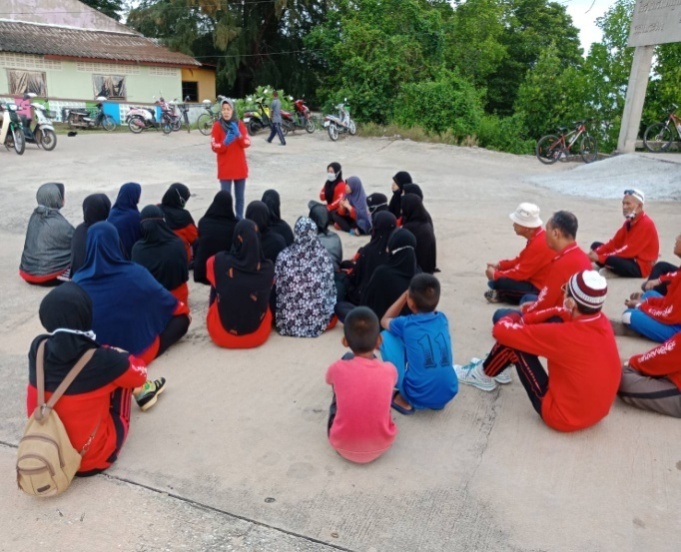 ประมวลรูปภาพโครงการ ออกกำลังการเพื่อสุขภาพณ โฮมสเตย์ลาเฮดิกดิ์สิทธิ์ เลขที่ 1 ถนนฤดี ต.อาเนาะรู อ.เมือง จ.ปัตตานี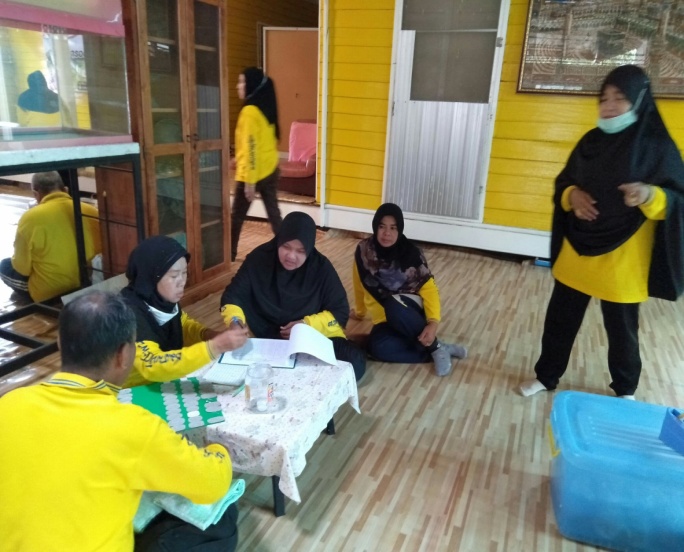 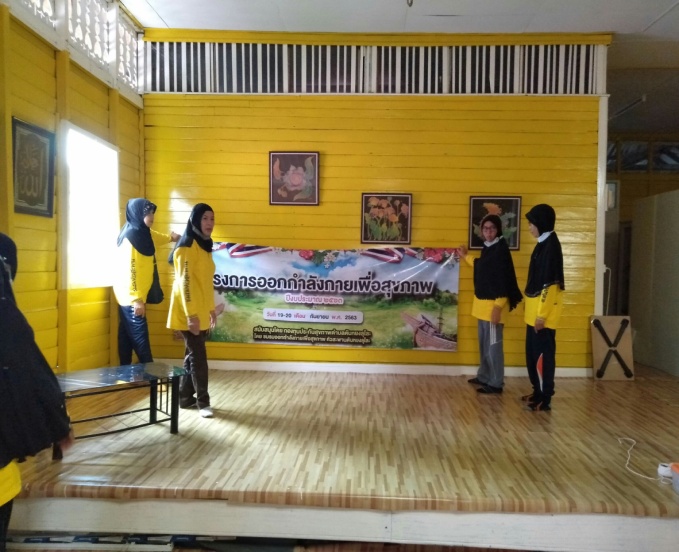 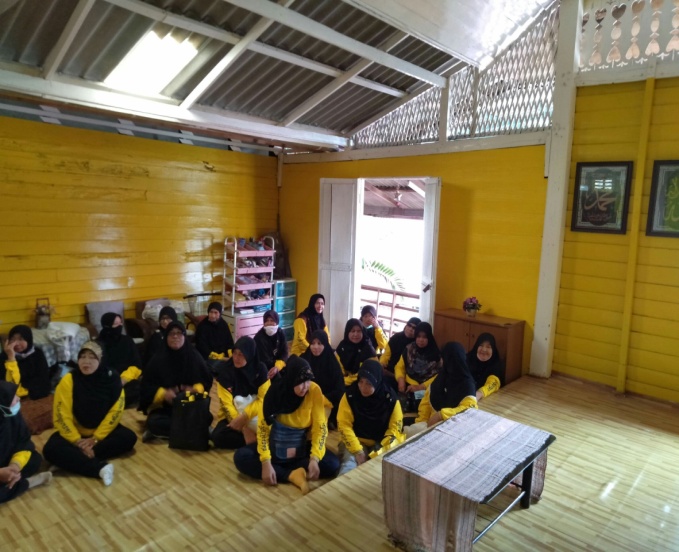 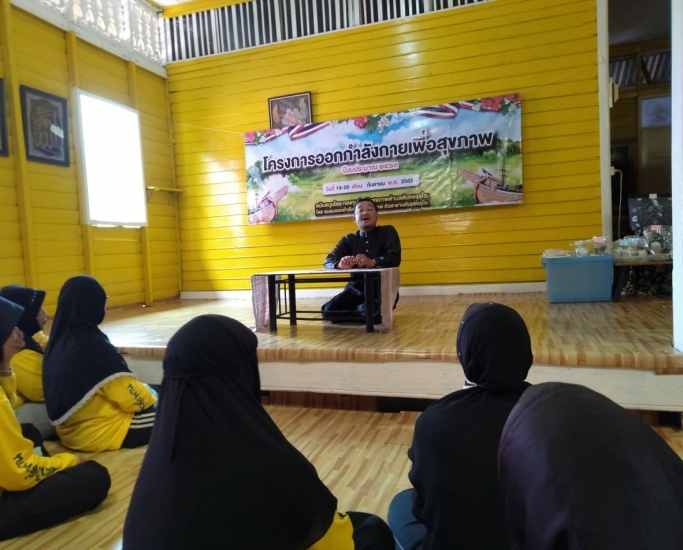 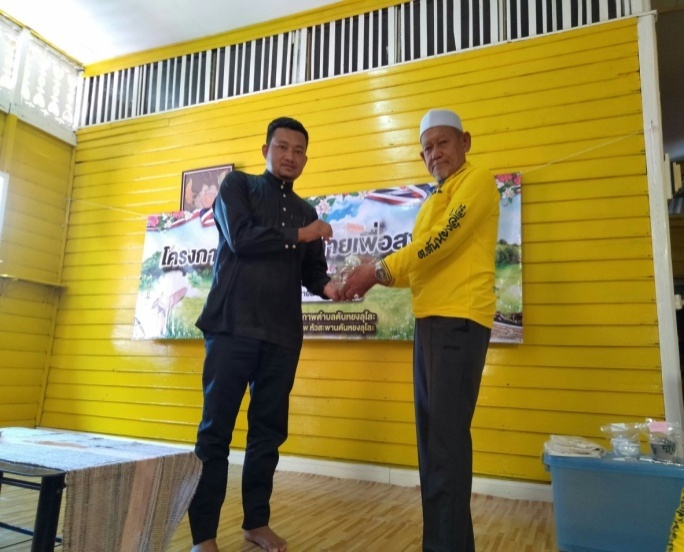 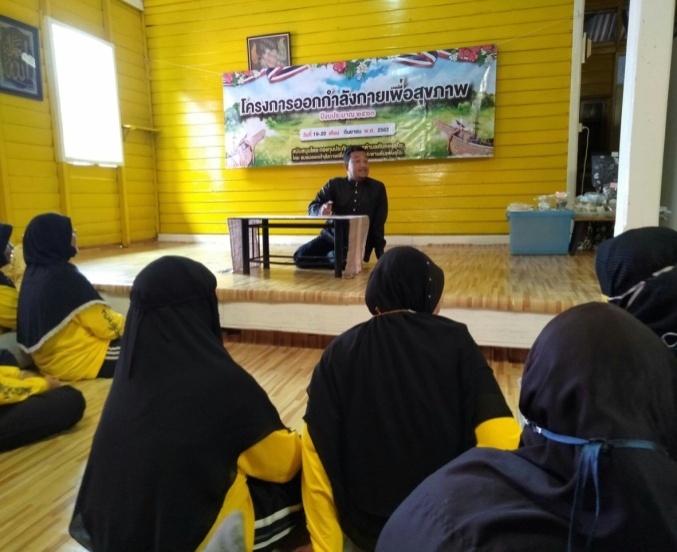 ประมวลรูปภาพ	โครงการ ออกกำลังการเพื่อสุขภาพ	ณ โฮมสเตย์ลาเฮดิกดิ์สิทธิ์ เลขที่ 1 ถนนฤดี ต.อาเนาะรู อ.เมือง จ.ปัตตานี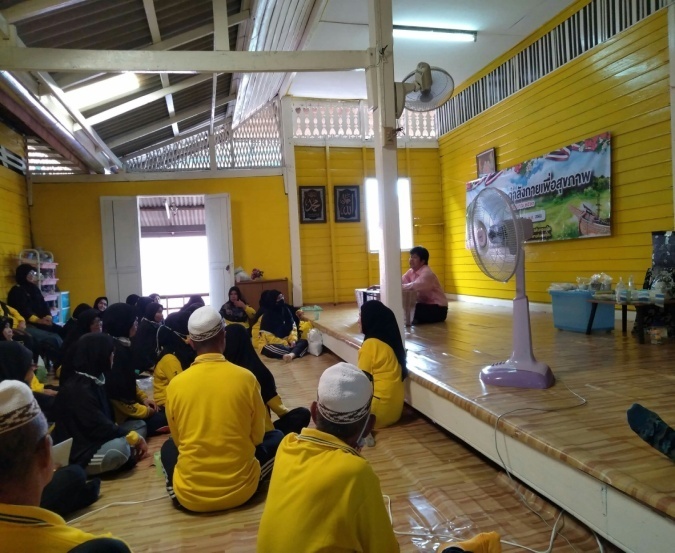 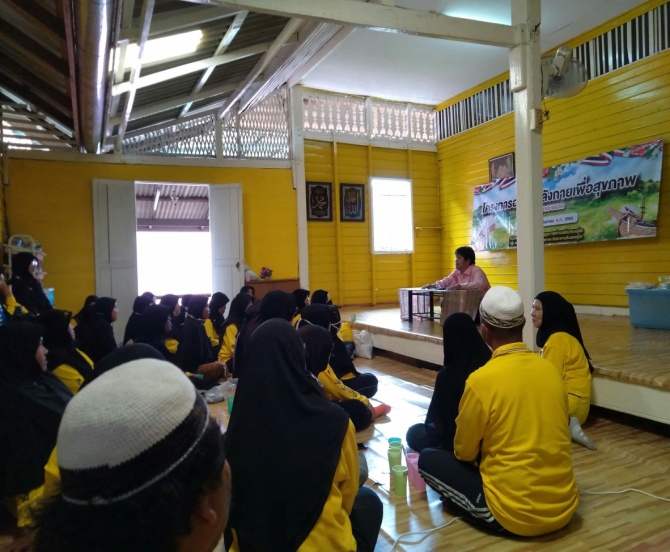 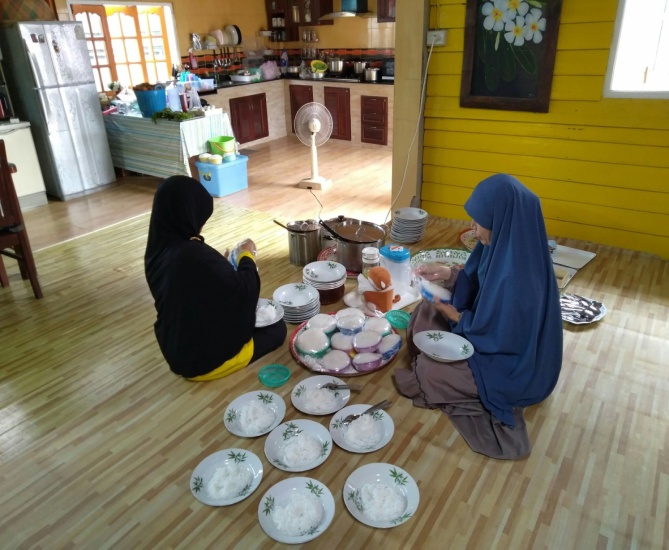 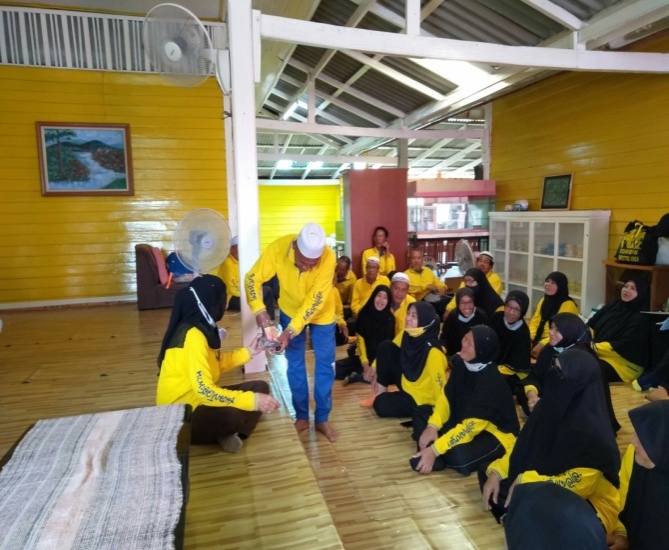 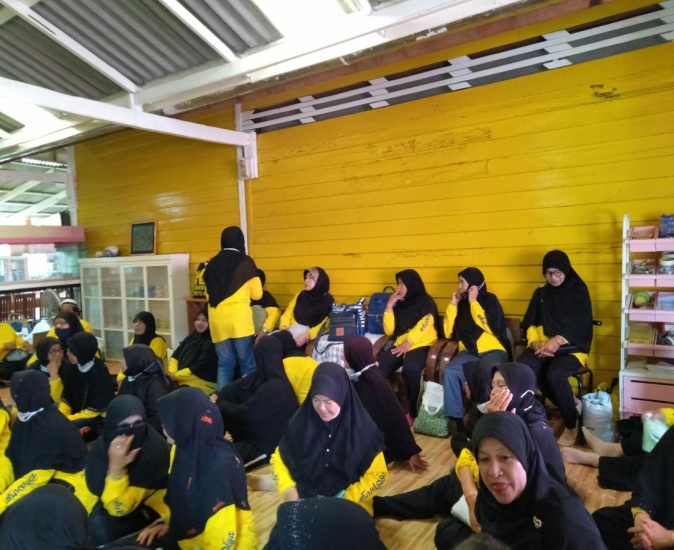 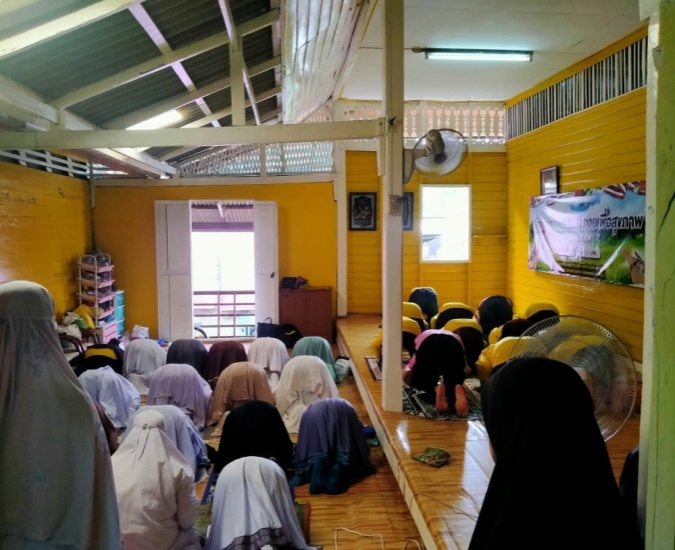 ประมวลรูปภาพ	โครงการ ออกกำลังการเพื่อสุขภาพ	ณ โฮมสเตย์ลาเฮดิกดิ์สิทธิ์ เลขที่ 1 ถนนฤดี ต.อาเนาะรู อ.เมือง จ.ปัตตานี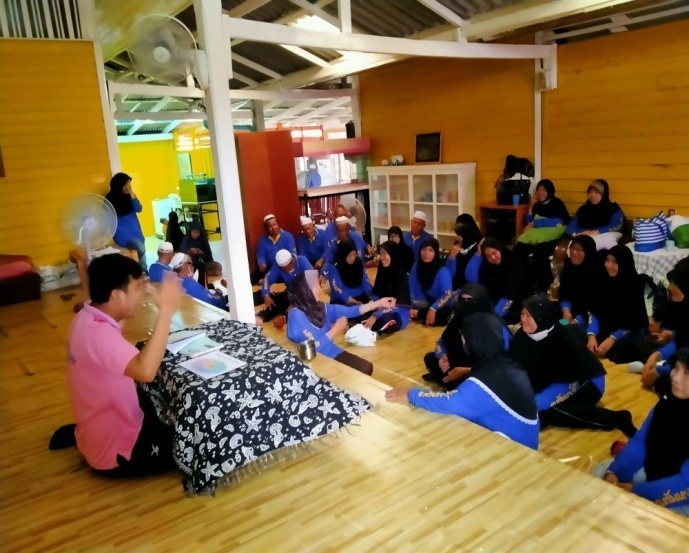 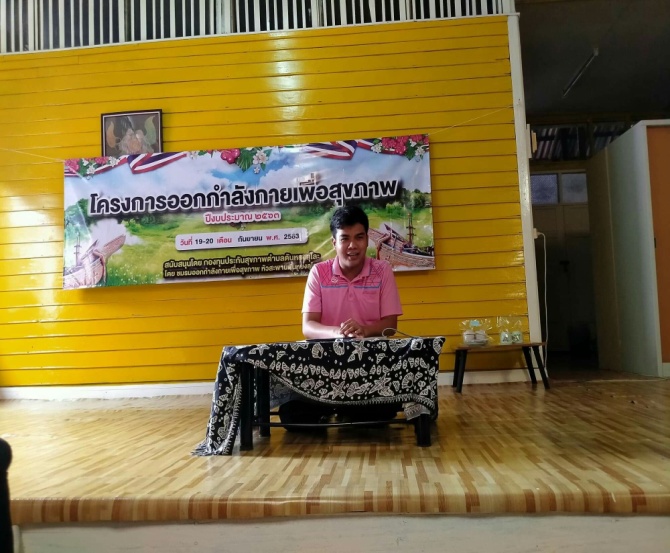 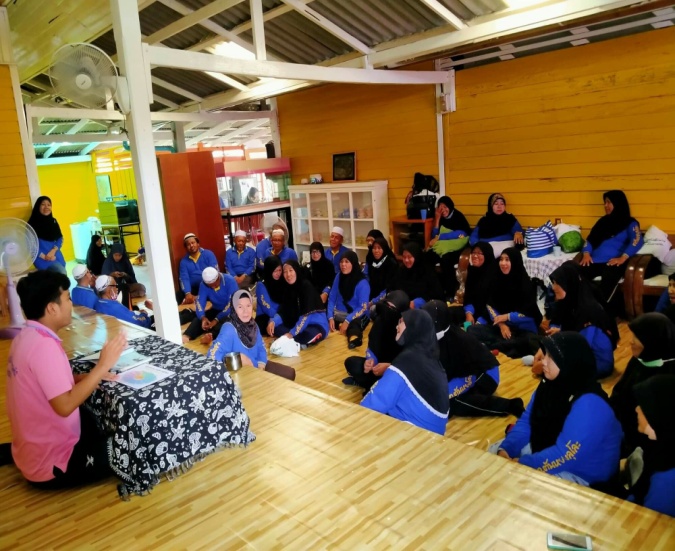 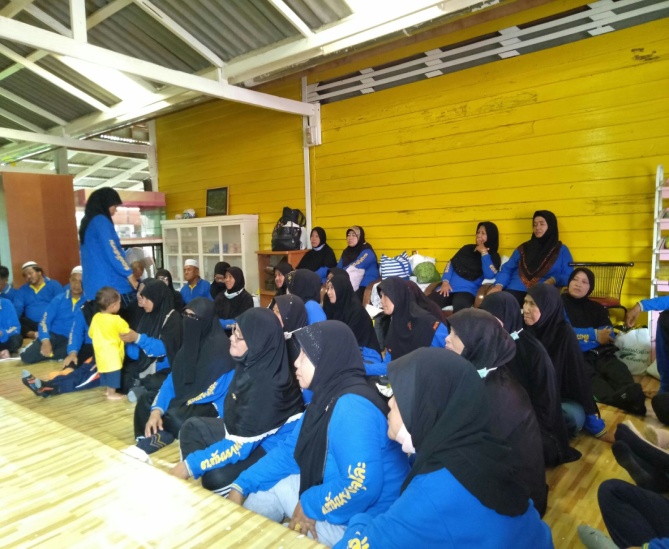 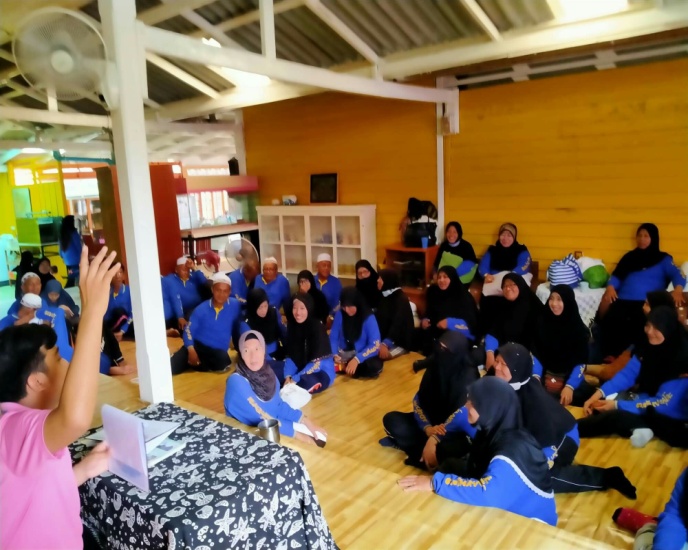 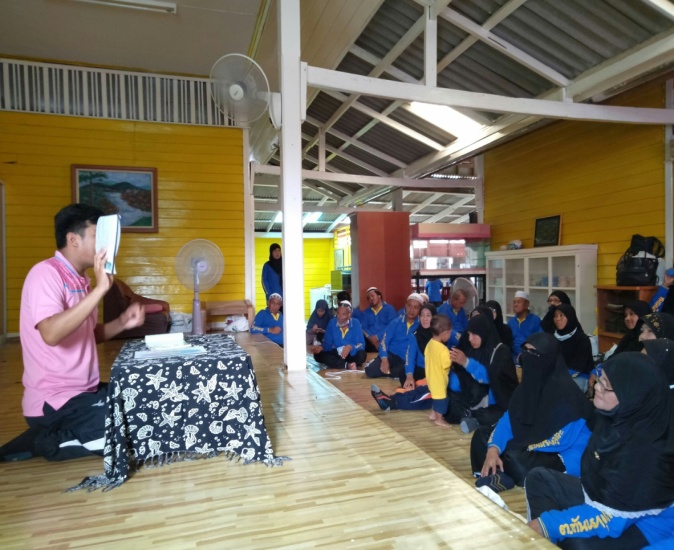 ประมวลรูปภาพ	โครงการ ออกกำลังการเพื่อสุขภาพ	ณ โฮมสเตย์ลาเฮดิกดิ์สิทธิ์ เลขที่ 1 ถนนฤดี ต.อาเนาะรู อ.เมือง จ.ปัตตานี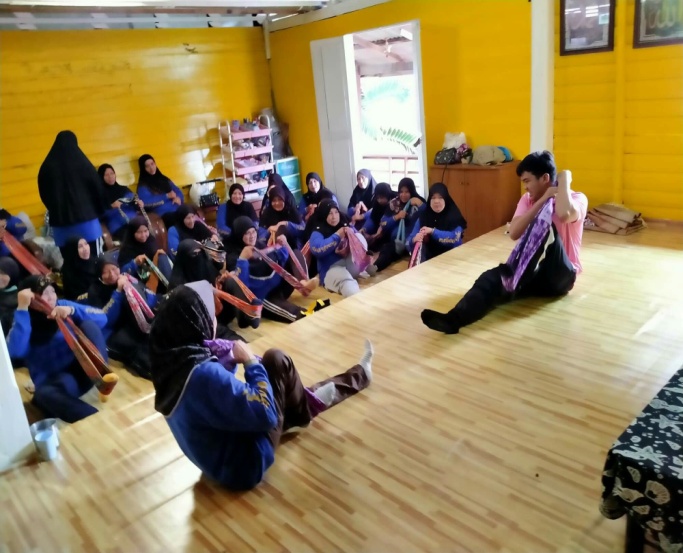 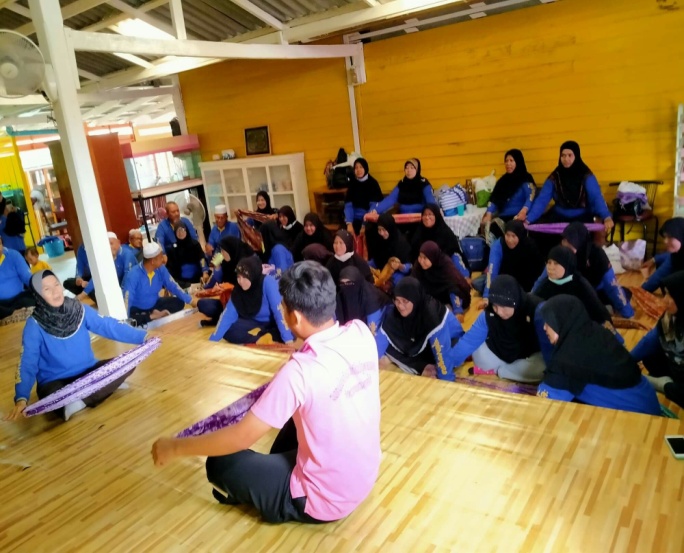 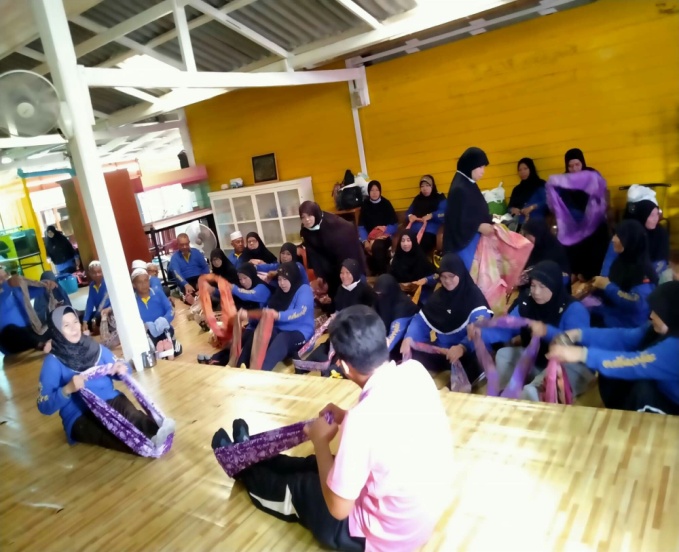 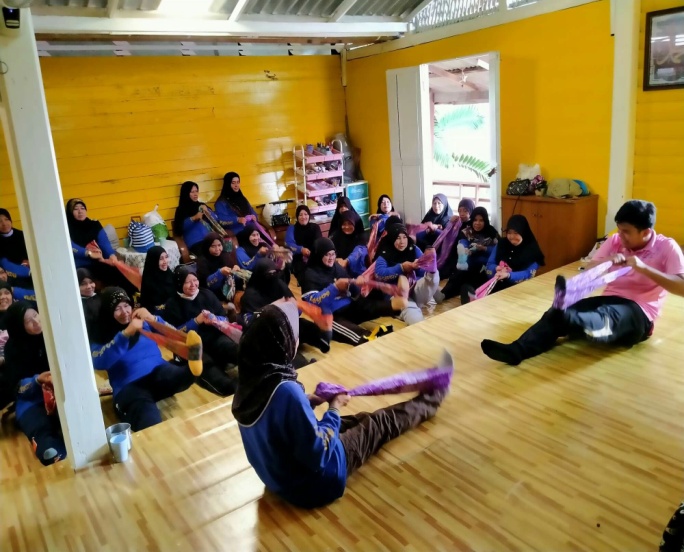 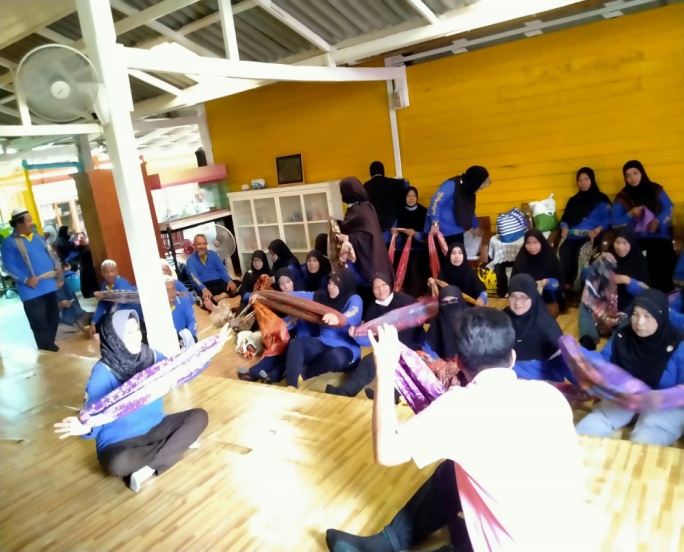 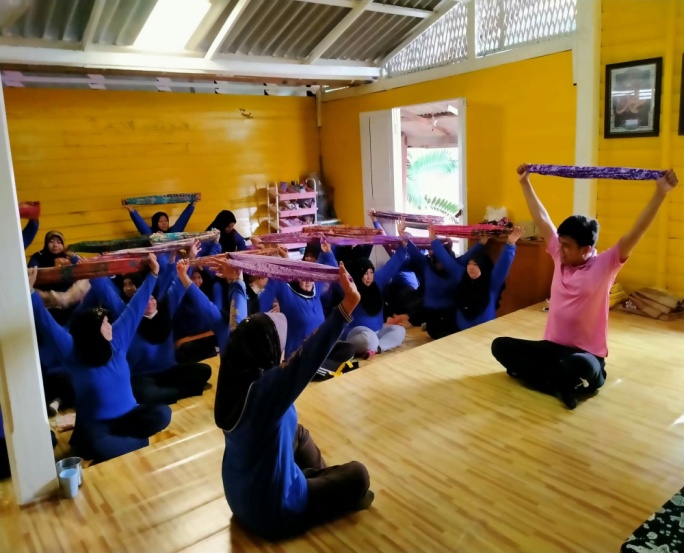 ประมวลรูปภาพ	โครงการ ออกกำลังการเพื่อสุขภาพ	ณ โฮมสเตย์ลาเฮดิกดิ์สิทธิ์ เลขที่ 1 ถนนฤดี ต.อาเนาะรู อ.เมือง จ.ปัตตานี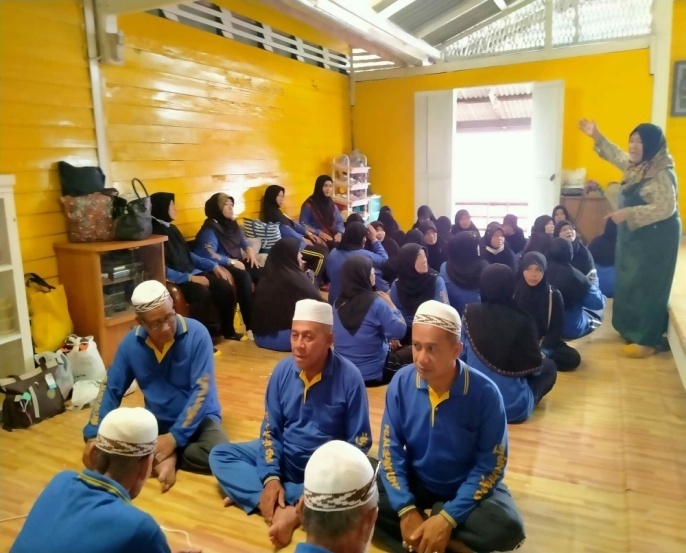 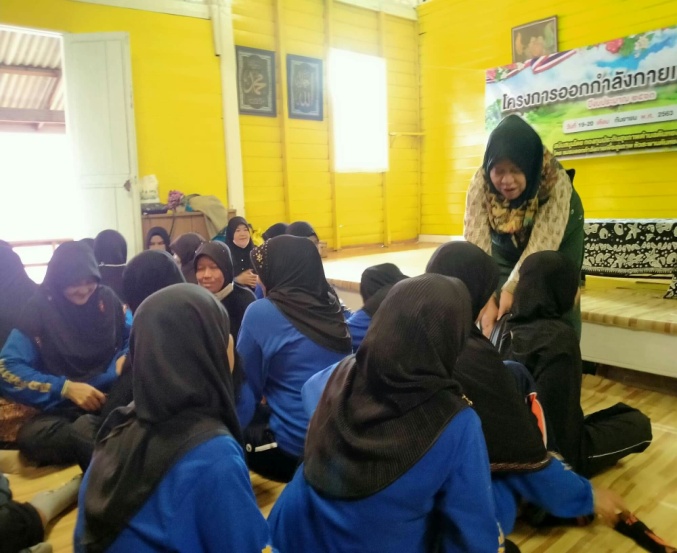 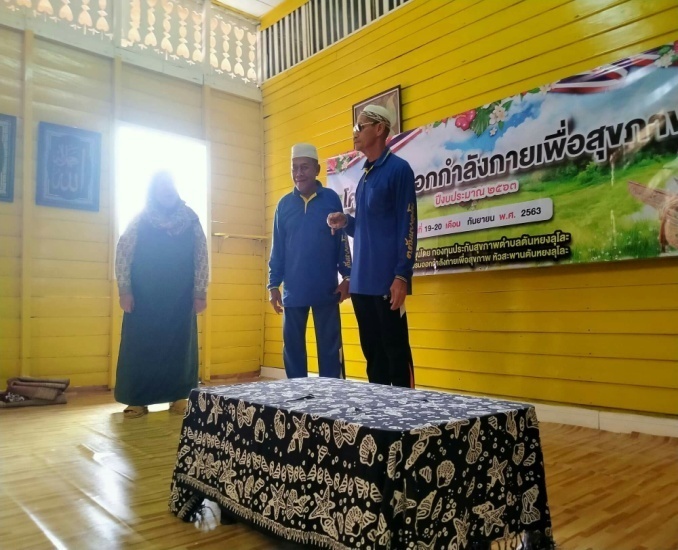 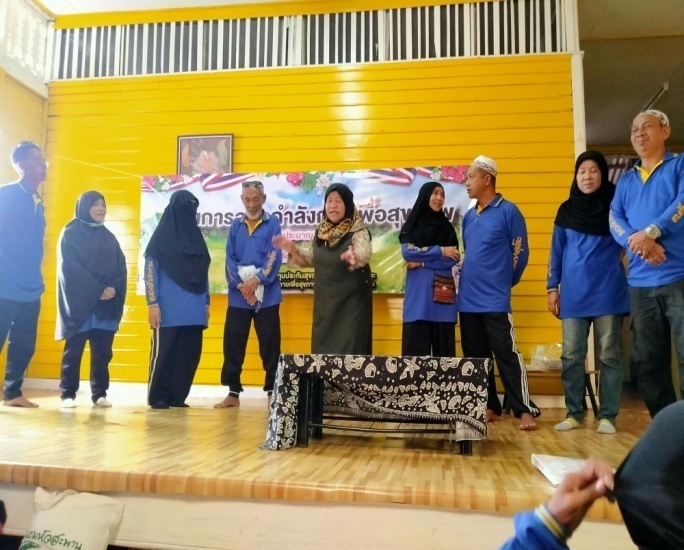 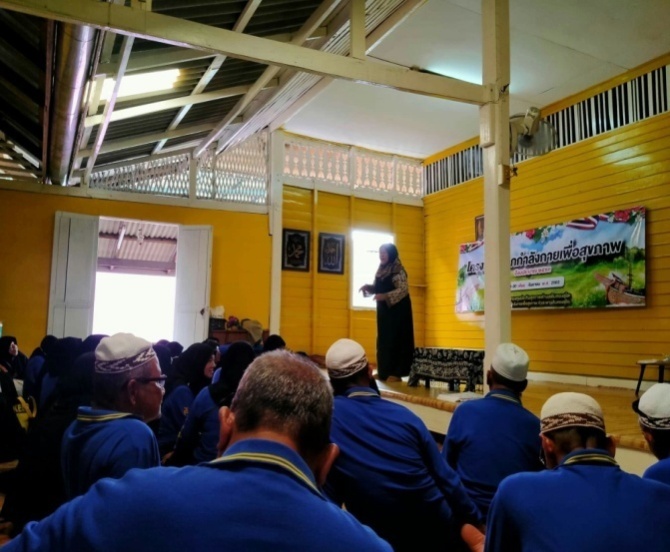 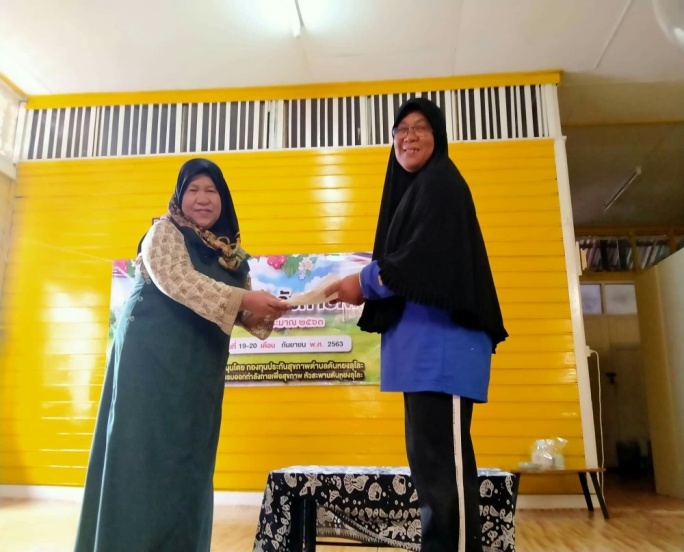 ประมวลรูปภาพ	โครงการ ออกกำลังการเพื่อสุขภาพ	ณ โฮมสเตย์ลาเฮดิกดิ์สิทธิ์ เลขที่ 1 ถนนฤดี ต.อาเนาะรู อ.เมือง จ.ปัตตานี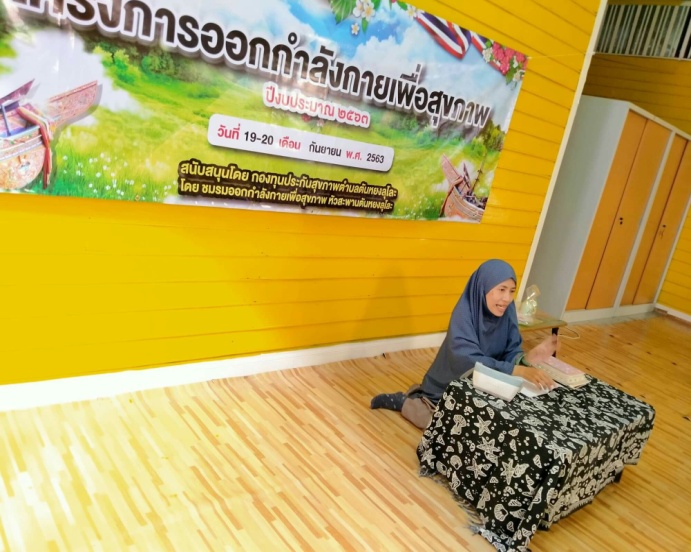 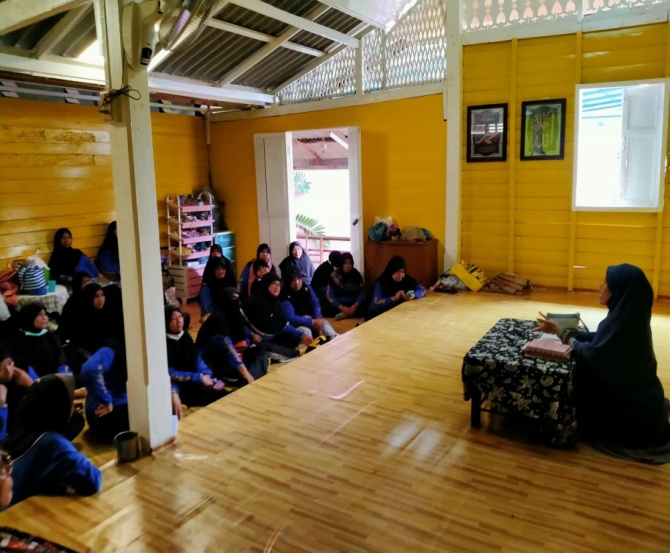 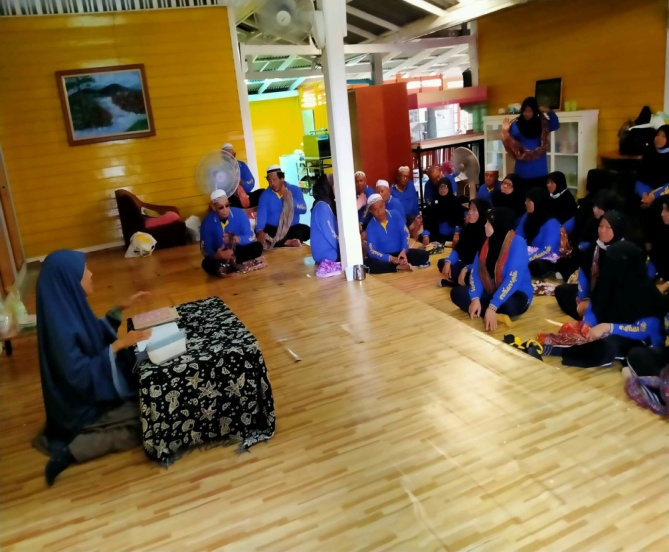 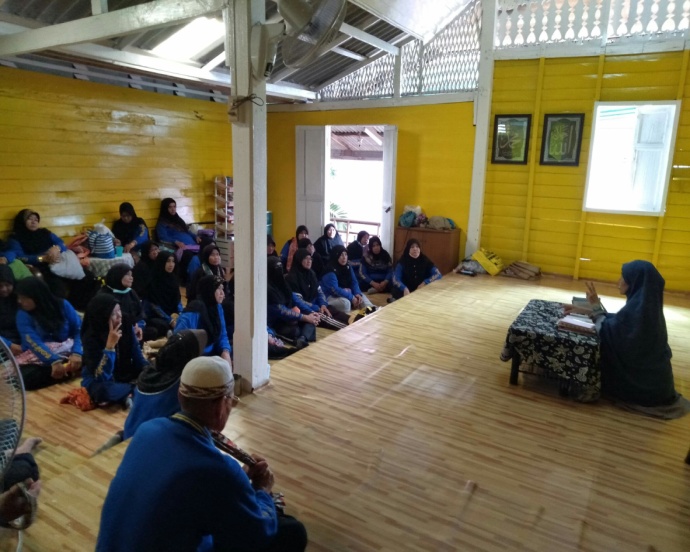 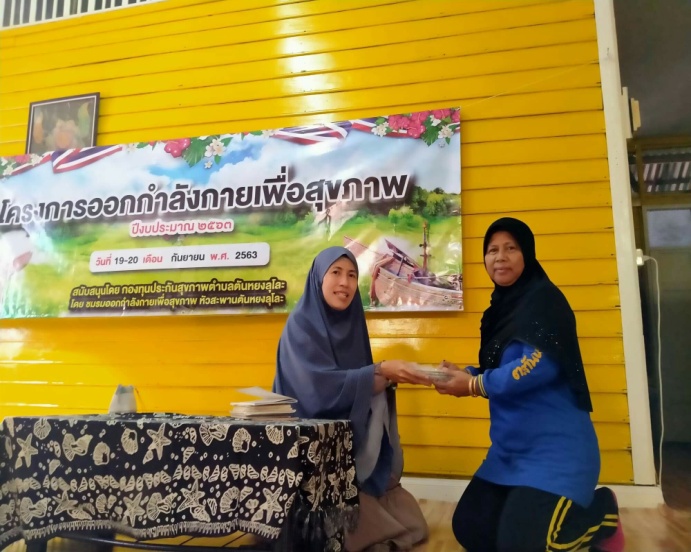 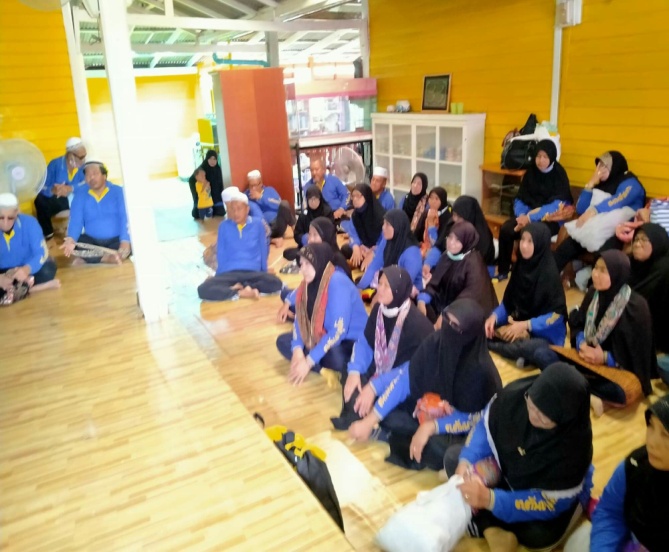 ประมวลรูปภาพ	โครงการ ออกกำลังการเพื่อสุขภาพ	ณ โฮมสเตย์ลาเฮดิกดิ์สิทธิ์ เลขที่ 1 ถนนฤดี ต.อาเนาะรู อ.เมือง จ.ปัตตานี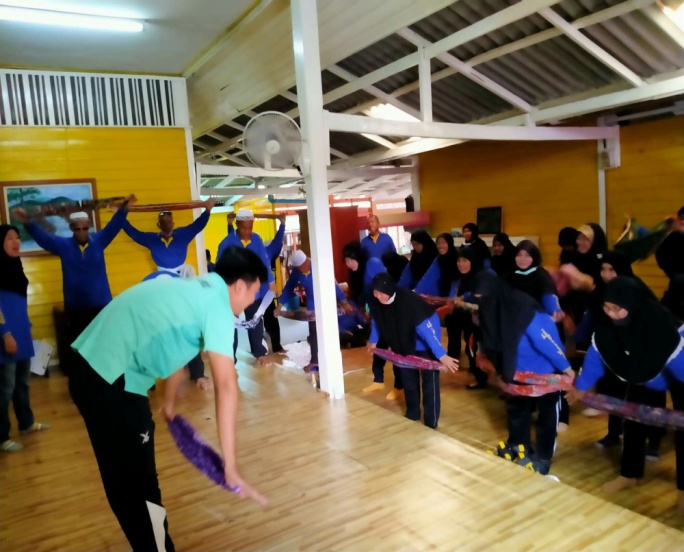 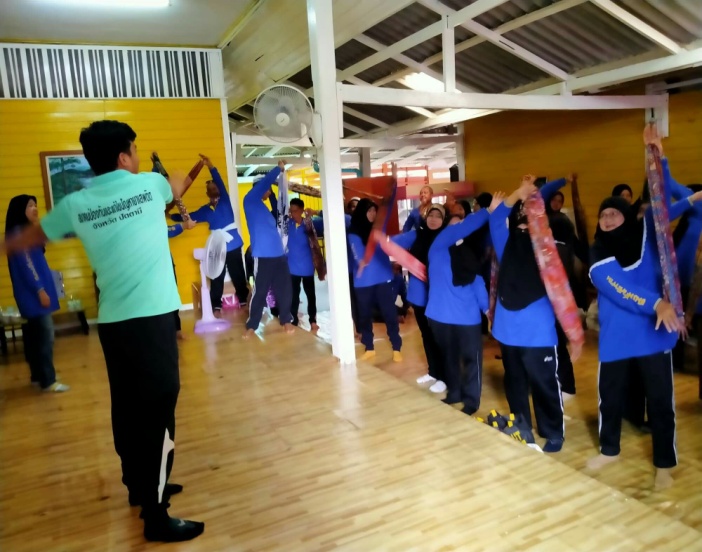 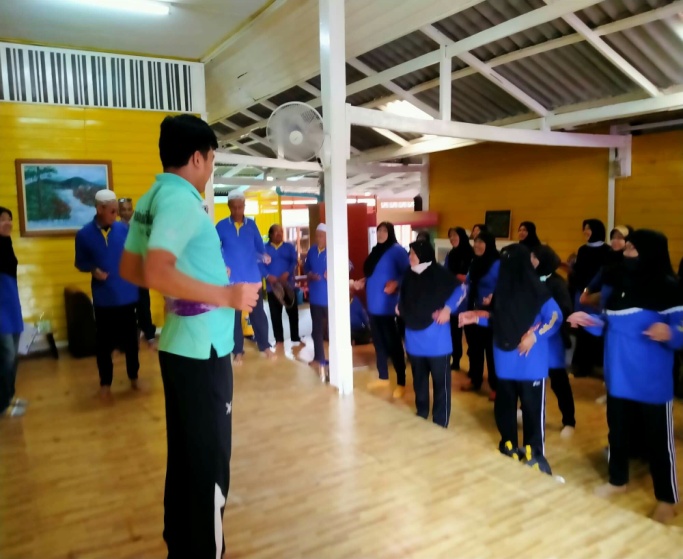 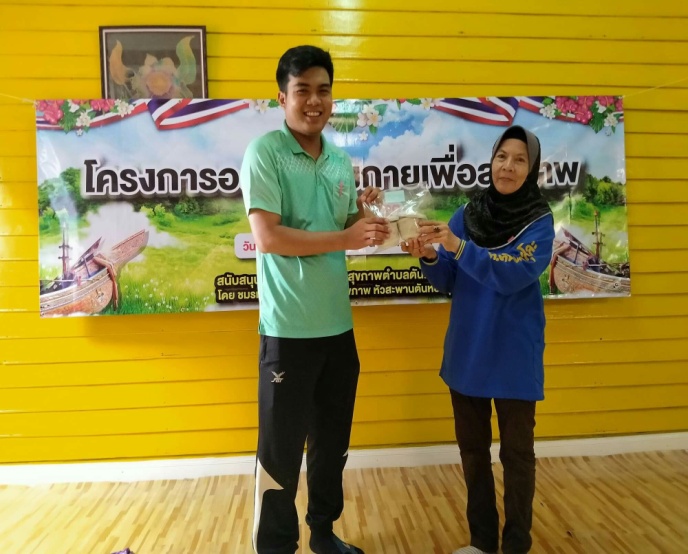 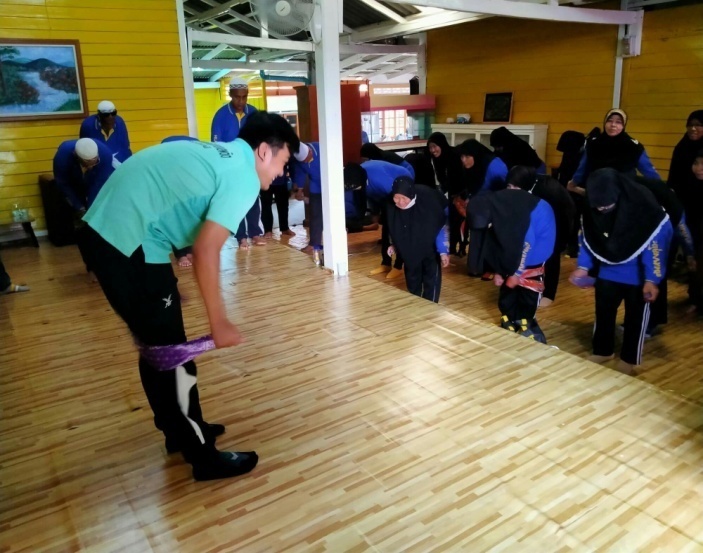 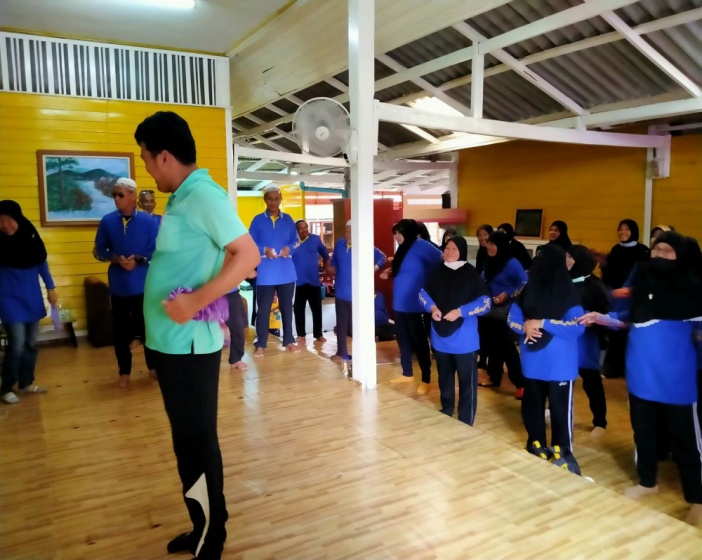 ประมวลรูปภาพ	โครงการ ออกกำลังการเพื่อสุขภาพ	ณ โฮมสเตย์ลาเฮดิกดิ์สิทธิ์ เลขที่ 1 ถนนฤดี ต.อาเนาะรู อ.เมือง จ.ปัตตานี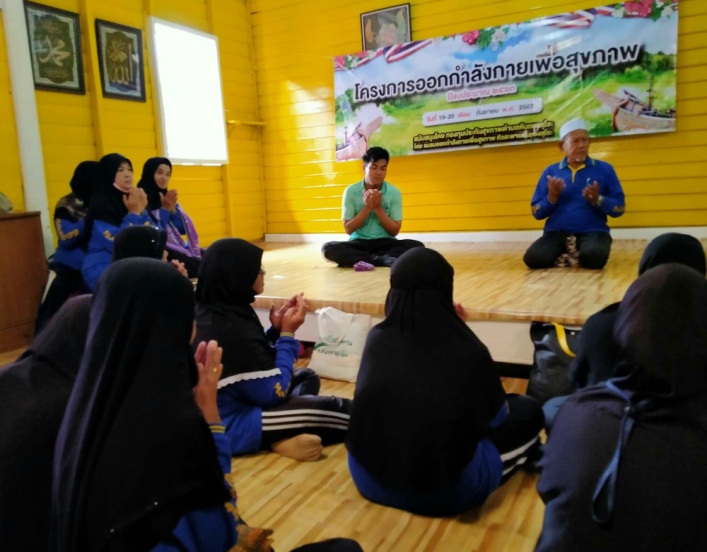 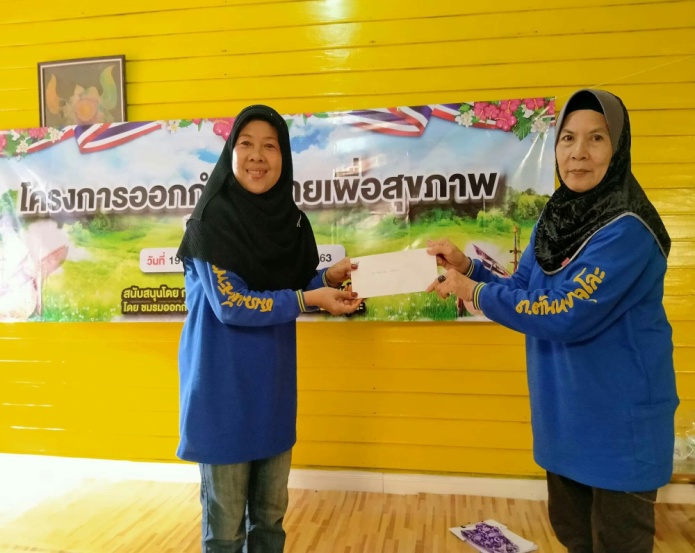 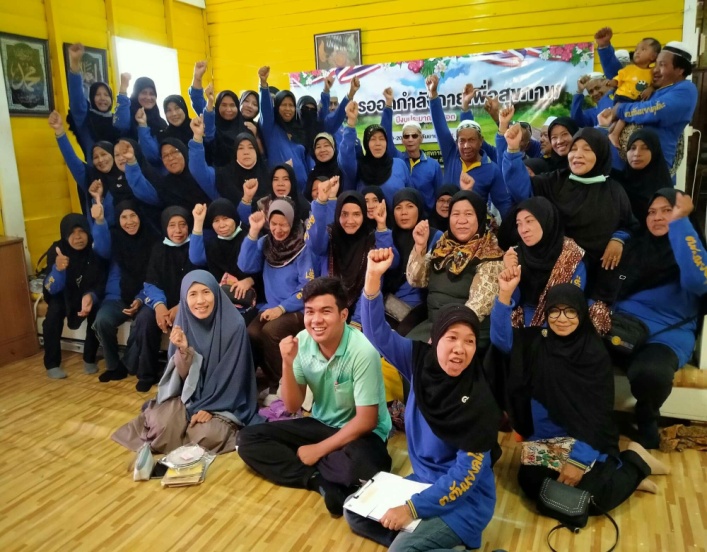 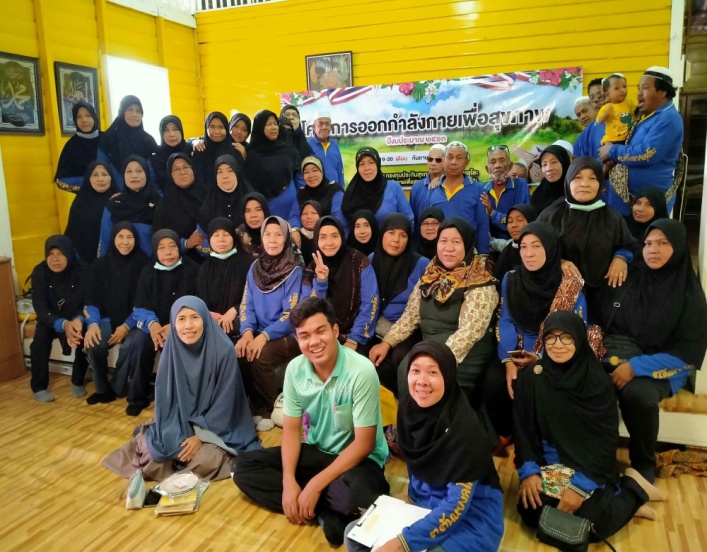 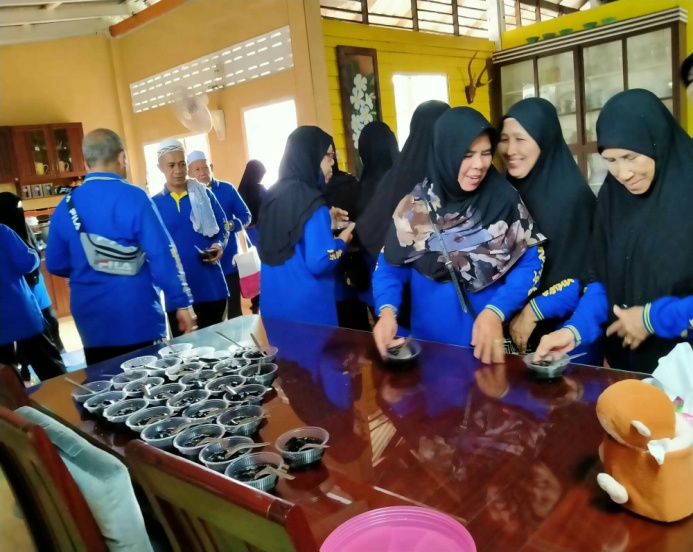 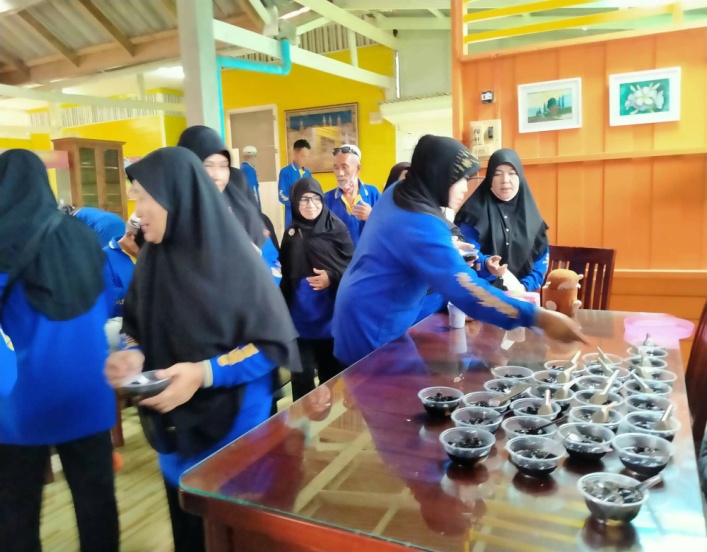 วัน/เดือน/ปี๐๘.๐๐ – ๑๐.๓๐ น.พักรับประทานอาหารว่าง๑๐.๔๕ – ๑๒.๐๐น.พักรับประทานอาหารเที่ยง๑๓.๐๐ – ๑๔.๐๐ น.พักรับประทานอาหารว่าง๑๔.๔๕ – ๑๖.๓๐ น.รูปแบบสื่อวันที่ ๑๙ กันยายน ๒๕๖๓ลงทะเบียน /การดูแลสุขภาพในวิถีมุสลิมพักรับประทานอาหารว่างการดูแลสุขภาพตนเองแบบธรรมชาติพักรับประทานอาหารเที่ยงวิถีสุขภาพในโลกยุคใหม่พักรับประทานอาหารว่างการบริหารร่างการท่ายืน โดยผ้าถุง- บรรยาย- สาธิตร่วมปฏิบัติวันที่ ๒๐ กันยายน ๒๕๖๓อุบัติเหตุในการออกกำลังกายพักรับประทานอาหารว่างการบริหารกายสู่พลังชีวิตพักรับประทานอาหารเที่ยงความเครียดกับสุขภาพพักรับประทานอาหารว่างการบริหารร่างกายท่านั่ง โดยผ้าถุง- บรรยาย- สาธิตร่วมปฏิบัติ